dengue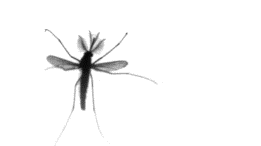 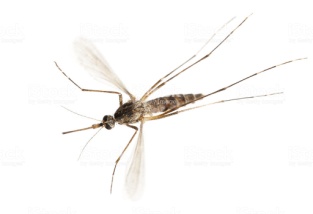 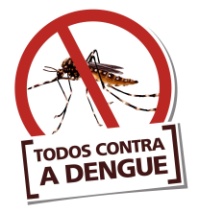 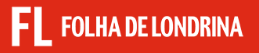 O que é um Texto informativo:No texto informativo o escritor expõe um tema ou fatos a um leitor. A linguagem deve ser clara e direta , que tem como objetivo principal transmitir informação sobre algo. Assim, os textos informativos, diferente dos poéticos ou literários, servem para conhecer informações sobre determinado tema, apresentando dados e referências. Por isso, nos textos informativos, por exemplo, as notícias, o redator está encarregado de transmitir a informação para os leitores da maneira mais objetiva possível, de modo que essa informação seja um fato externo a ele. Em resumo, o autor dos textos informativos é um transmissor que se preocupa em relatar informações da maneira mais objetiva. 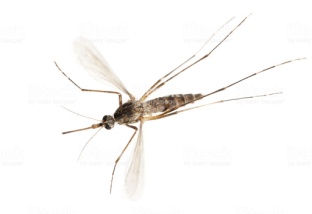 Igualmente aos outros gêneros textuais, o texto informativo é constituído por uma introdução, momento de exposição das informações necessárias para informar o tema que será explorado pelo autor; desenvolvimento, parte fundamental que contém as informações completas sobre o tema, com os dados que do tema; e a conclusão , encerramento do texto com exposição da ideia central.Escreva um texto informativo sobre o assunto da Cult 2. Você pode incluir gráficos e/ou quadros informativos sobre o assunto. Para escrever, siga as instruções: Pegue todas as Cults desta série;Inicie o texto relatando sobre o que é a dengue;Descreva o mosquito da dengue;Explique como está o número de casos de dengue em Londrina;Liste os cuidados que as pessoas devem ter para evitar a proliferação dos mosquitos;Apresente quais são os sintomas da dengue e o que fazer quando os sintomas se manifestarem;Escreva como você e sua família podem contribuir para deter a doença. Ao terminar, releia-o para verificar se o texto atende as descrições iniciais. 